Муниципальное бюджетное общеобразовательное учреждение«Плотбищенская начальная общеобразовательная школа № 9»663 180, Красноярский край, Енисейский район, с. Плотбище, пер. Школьный, д. 3Отчет о проведении «Недели детской книгиС 7 по 17 апреля 2016 года в муниципальном бюджетном общеобразовательном учреждении «Плотбищенская начальная общеобразовательная школа № 9»  прошла «Неделя детской книги». Были подготовлены и проведены ряд  мероприятий: Зам. директора по УВР                                  А.В. БесхлебнаяДата Наименование  мероприятияОтветственныйСодержание Количество учащихся /работников школы7 апреля «Знаю – читал»учителя начальных классовВикторина 12/3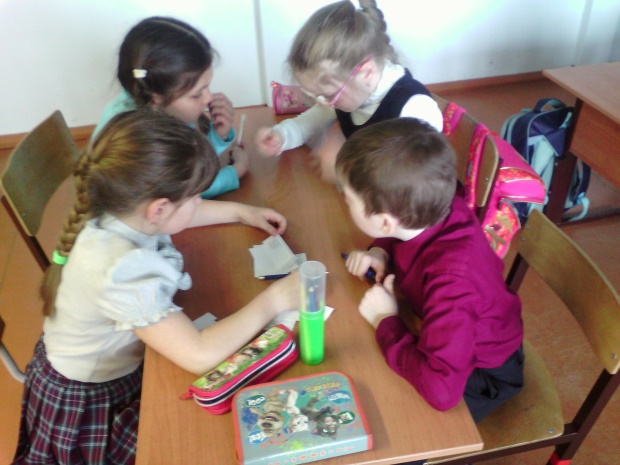 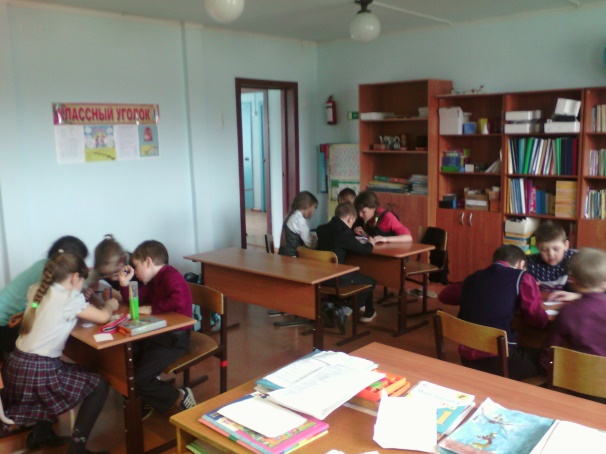 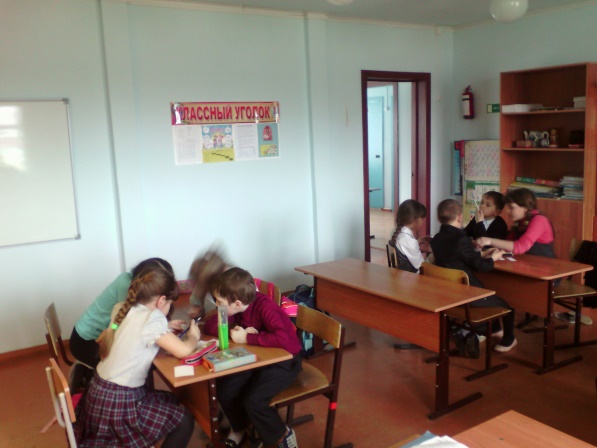 8 апреля«Знакомьтесь! Герой моей любимой сказки»педагог-библиотекарьКонкурс рисунков19/4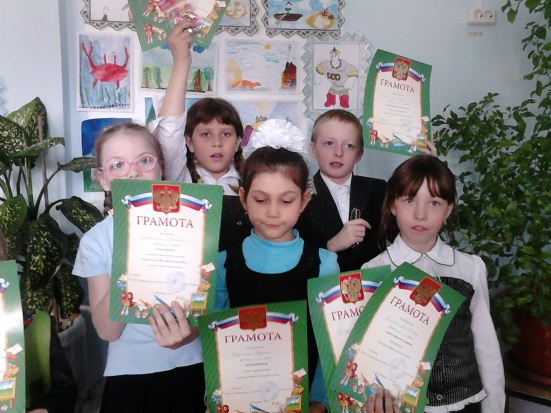 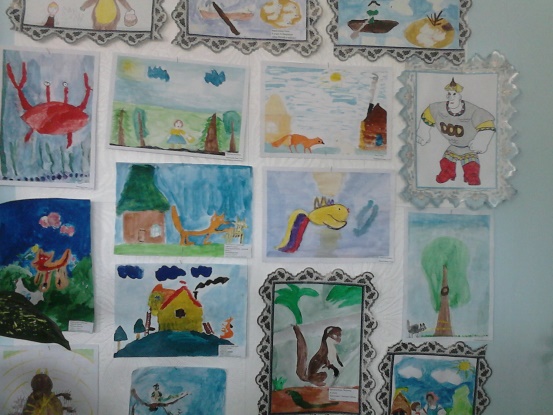 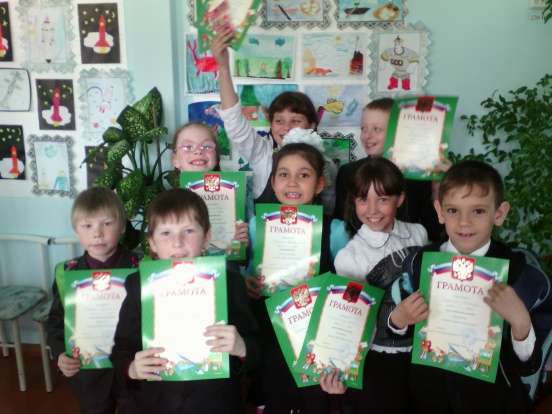 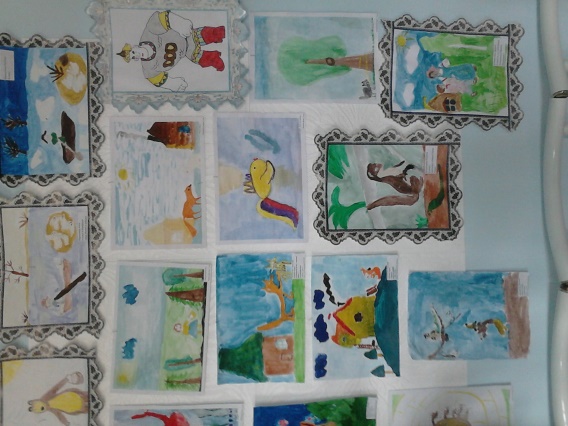 11 апреля« В гостях у сказки»педагог-библиотекарьКонкурсно-развлекательная игра12/2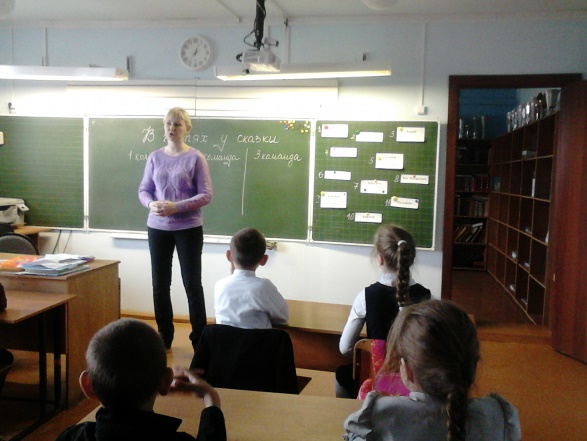 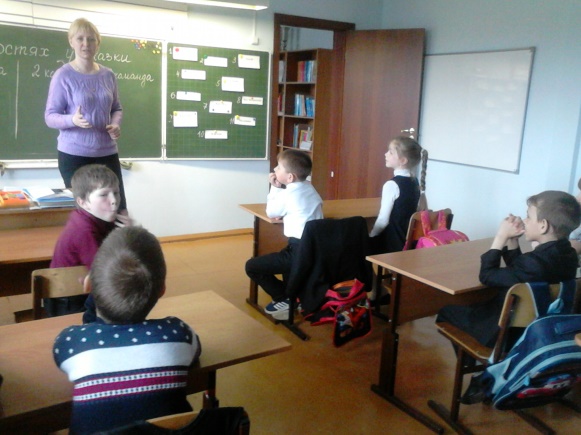 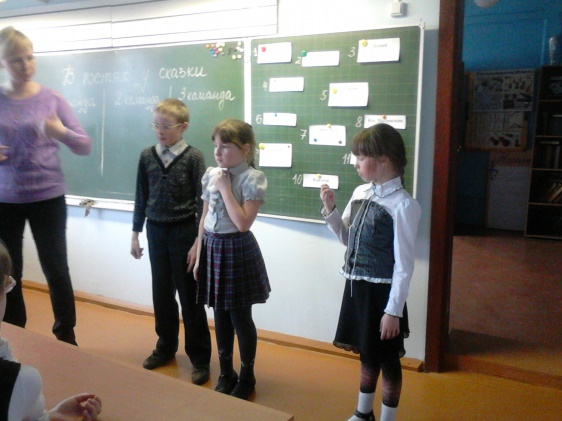 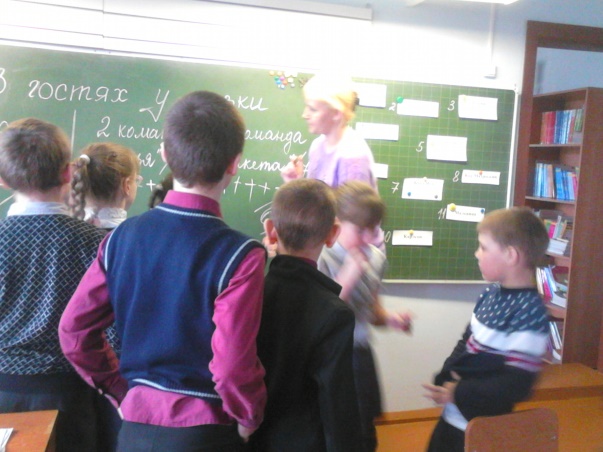 12 апреля«Навстречу звёздам!»педагог-библиотекарьКнижная выставка, посвященная 55-летию полета в космос Ю.А. Гагарина по научно-фантастической литературе12/1«55-летию полета в космос посвящается»учителя начальных классовТематический классный час12/3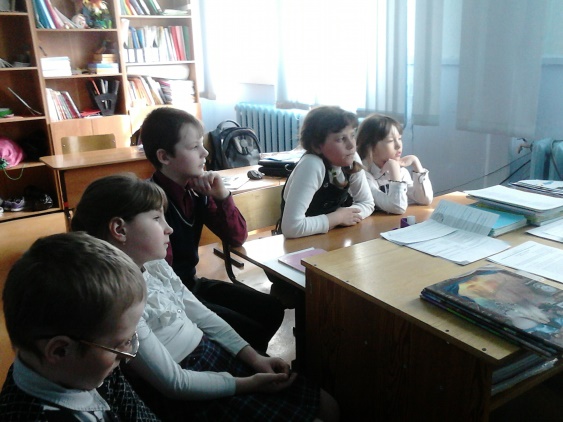 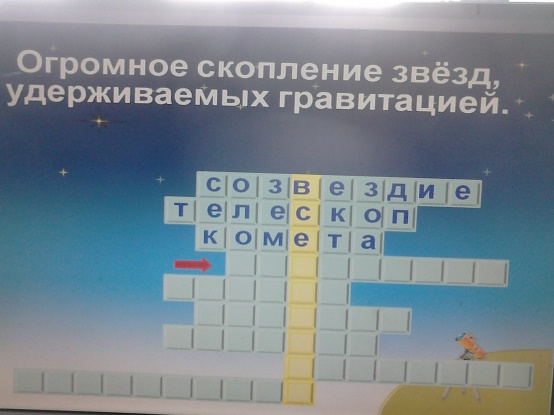 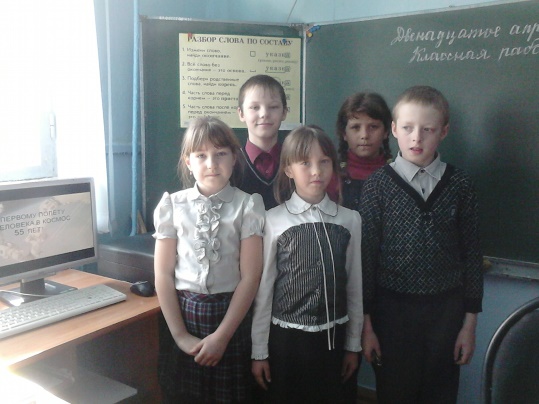 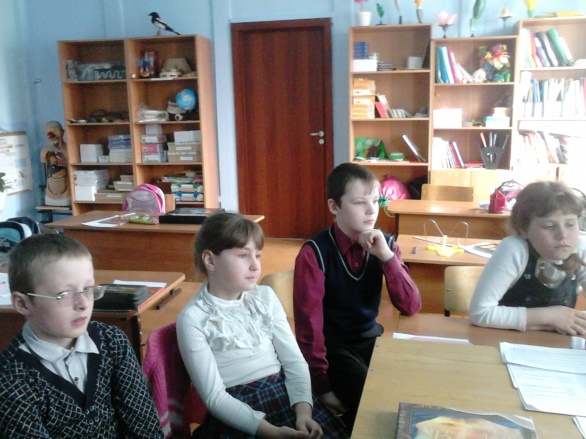 13 апреля«Незнайка на луне»педагог-библиотекарьЛитературная викторина по сказке Н. Носова «Незнайка на луне»12/7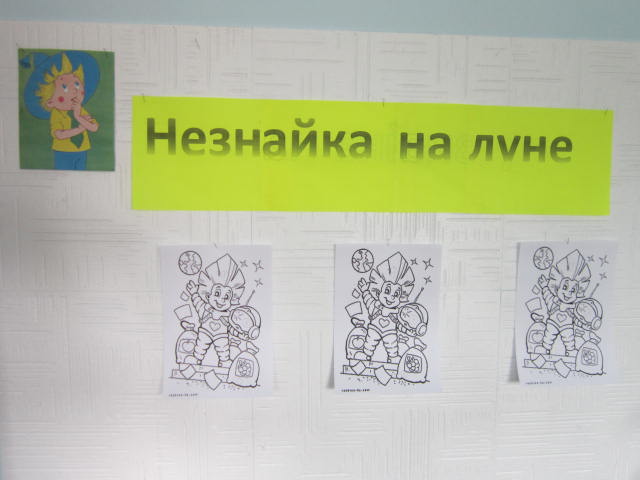 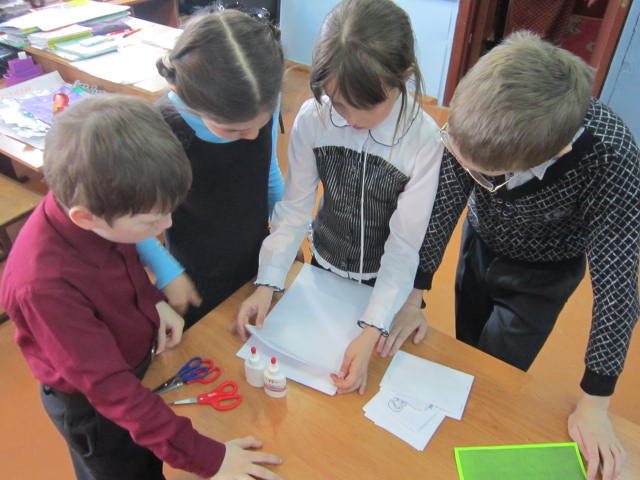 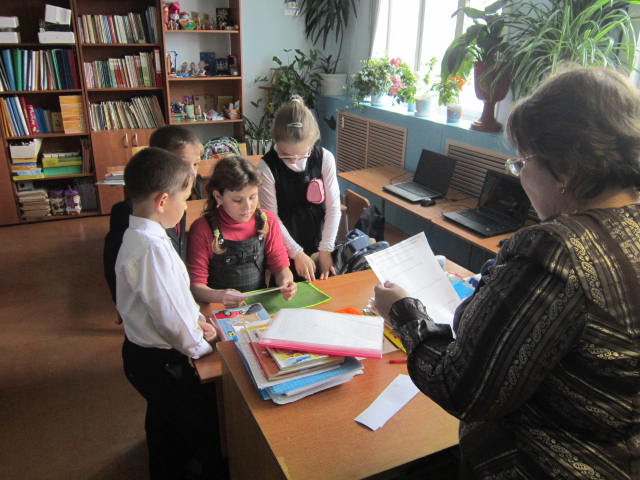 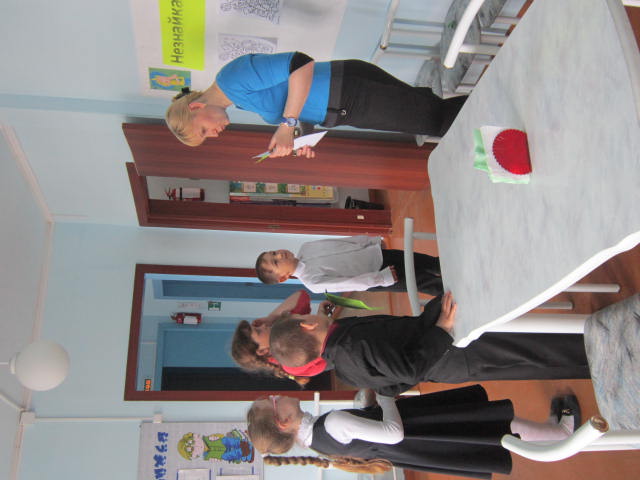 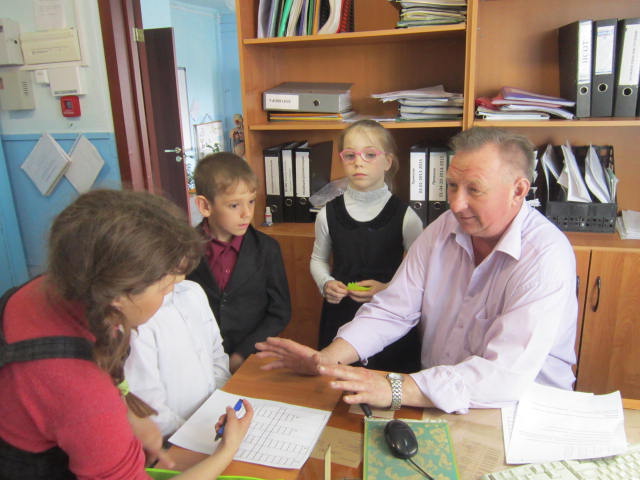 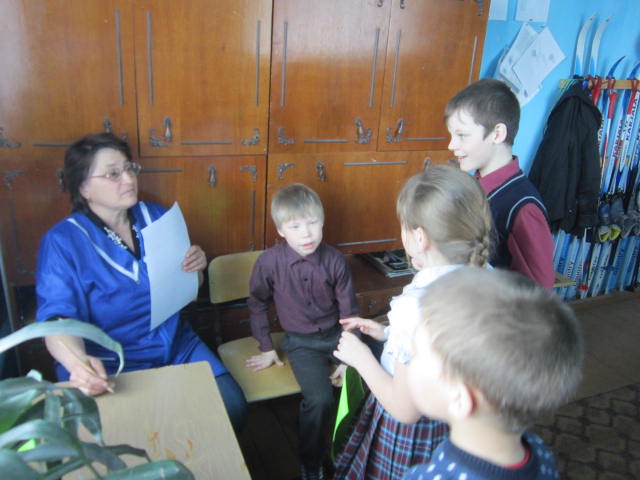 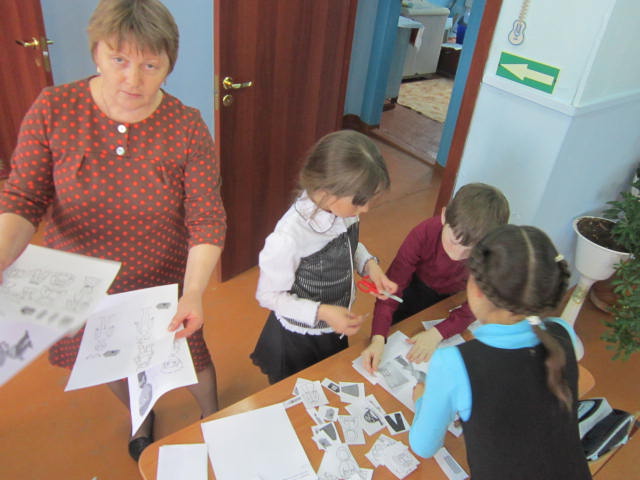 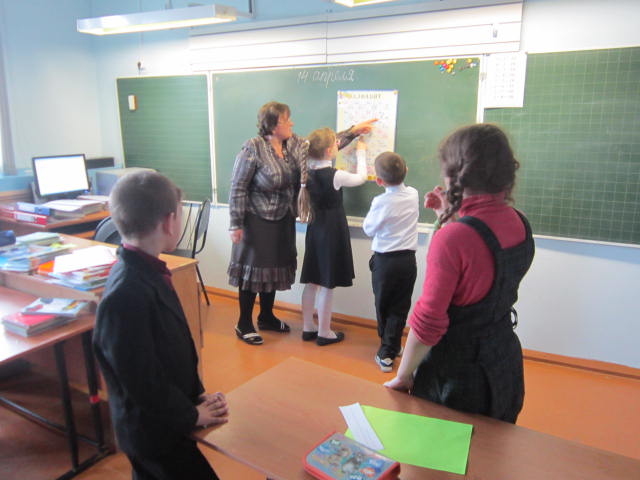 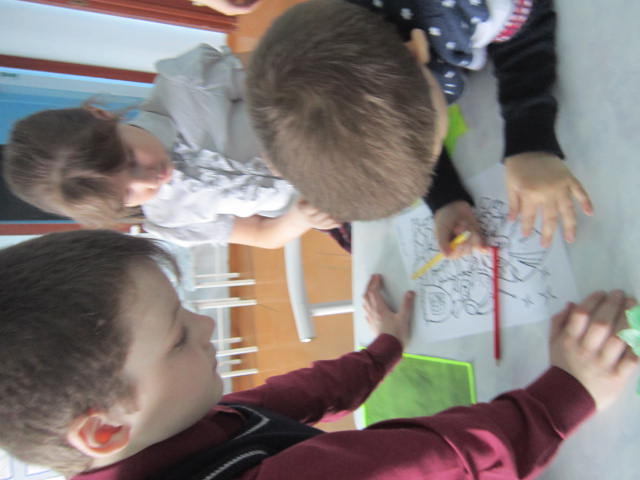 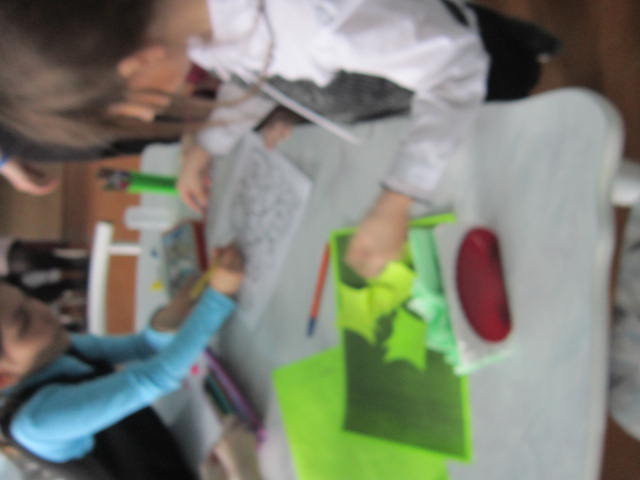 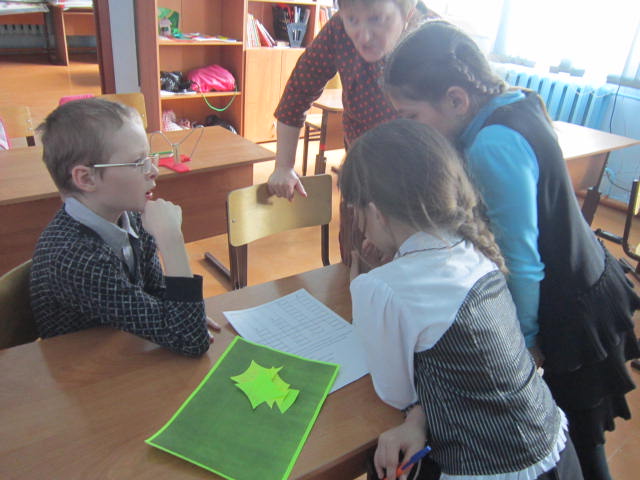 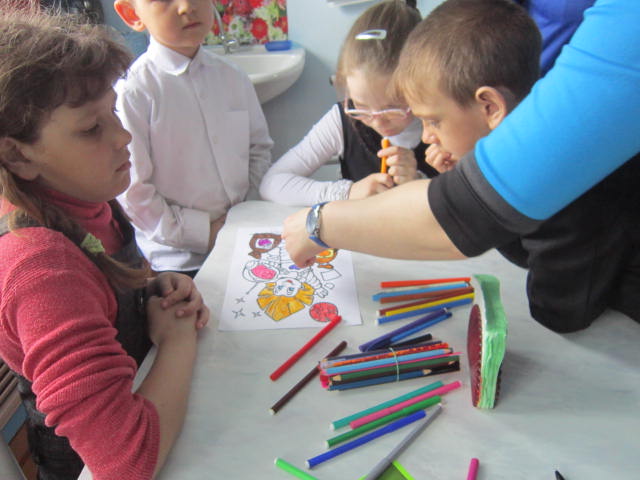 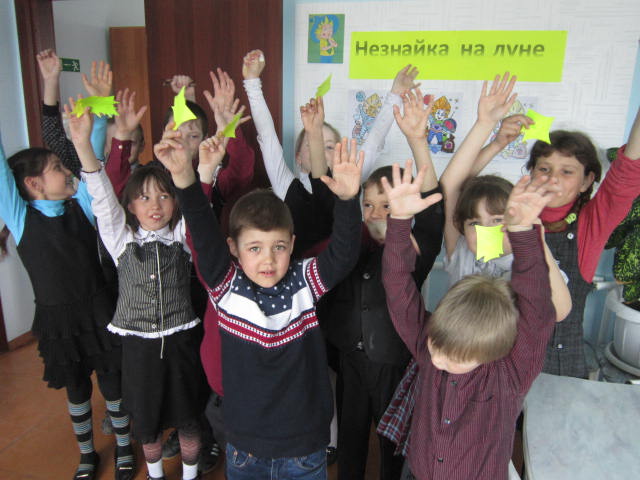 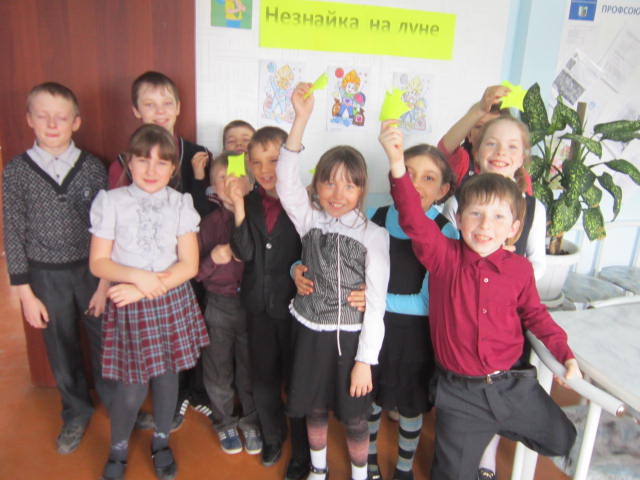 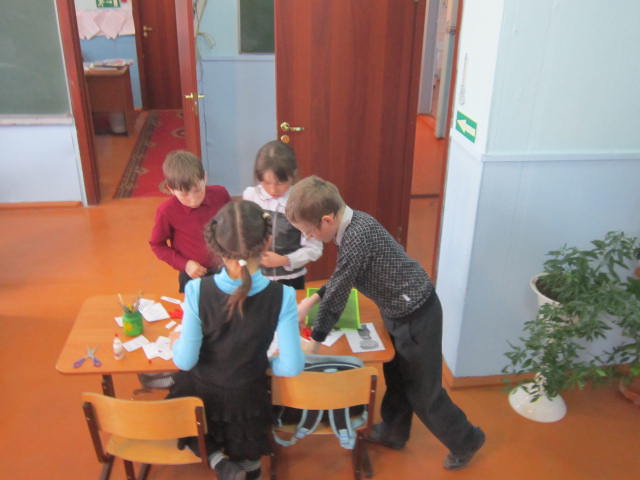 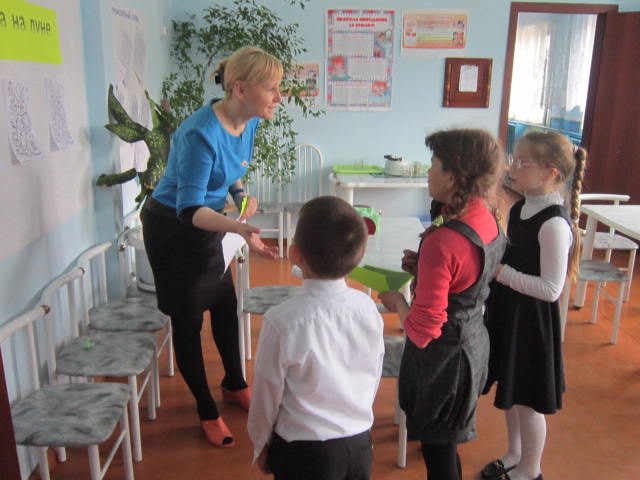 14 апреля  «Освоение космоса человеком»педагог-библиотекарьТематический (библиотечный) час12/2«Ю.А. Гагарин – первый космонавт»педагог-библиотекарьВыставка творческих работ учащихся, посвящённая 55-летию полета в космос12/1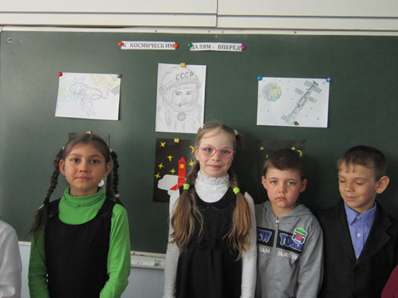 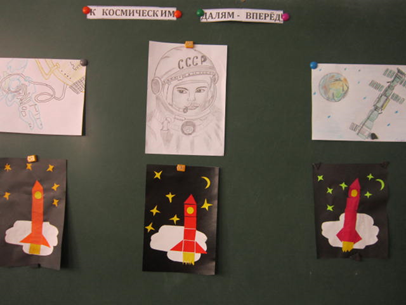 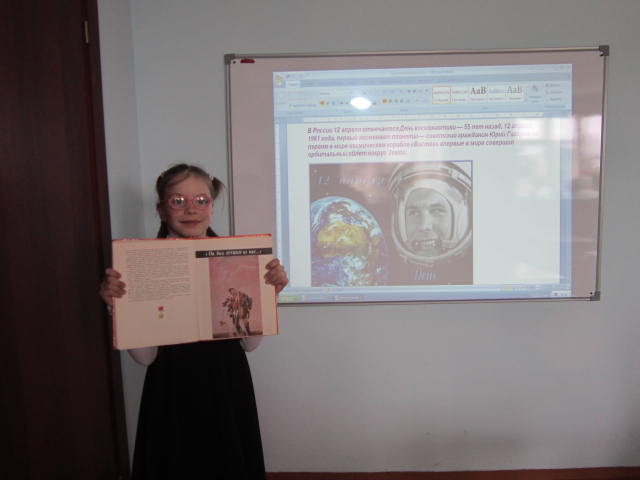 15 апреля«Книги - хранители воды»педагог -  библиотекарьПроектно-познавательное мероприятие для 1-4 классов12/2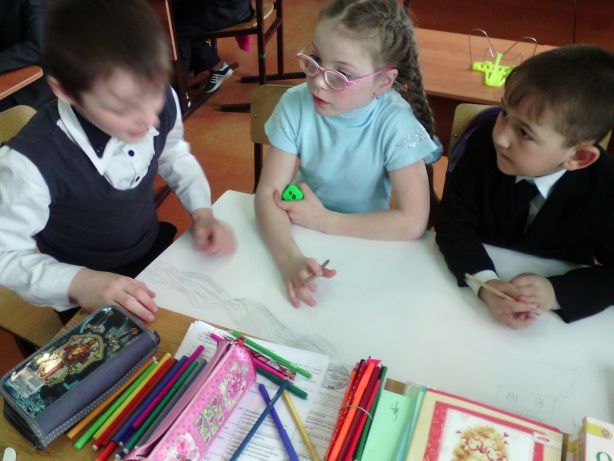 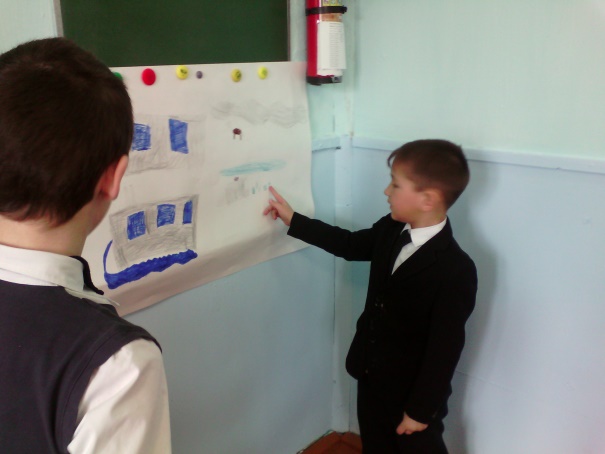 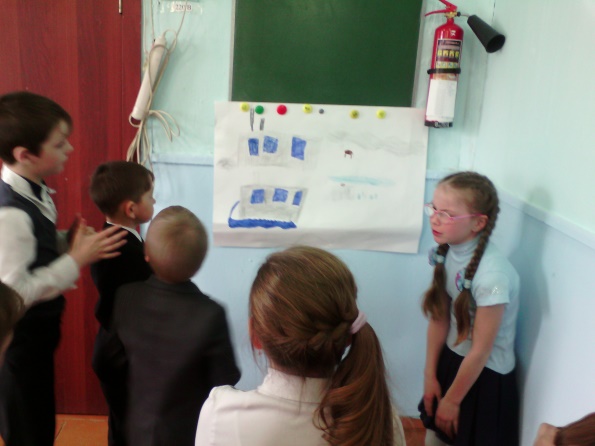 зам. директора по УВРПодведение итогов недели, награждение самых активных участников12/7